Publicado en Madrid el 23/04/2019 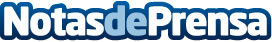 I+D+i: 'En cuestión de innovación y emprendimiento nuestros políticos no dan la talla', según AymingEl PSOE es el partido que propone una mayor inversión en I+D, alcanzando el 2,5% de los PGE. Por su parte, PP, Ciudadanos apuntan a un 2% de inversión total en I+D+i y Unidas Podemos plantean una inversión pública del 2%Datos de contacto:RedacciónNota de prensa publicada en: https://www.notasdeprensa.es/i-d-i-en-cuestion-de-innovacion-y Categorias: Nacional Finanzas Emprendedores Otras ciencias http://www.notasdeprensa.es